KАРАР						    	    РЕШЕНИЕО внесении дополнений в решение Совета сельского поселения Кожай-Семеновский сельсовет муниципального района Миякинский район Республики Башкортостан от 16 июля 2019 г. № 256 «Об утверждении  порядка формирования, ведения, обязательного опубликования перечня муниципального имущества сельского поселения Кожай-Семеновский сельсовет  муниципального района Миякинский район  Республики Башкортостан в целях предоставления во владение и (или) пользование на долгосрочной основе субъектам малого и среднего предпринимательства и организациям, образующим инфраструктуру поддержки субъектов малого и среднего предпринимательства»В целях реализации Федерального закона от 24 июля 2007 года №209 - ФЗ "О развитии малого и среднего предпринимательства в Российской Федерации", во исполнение  постановления Правительства Республики Башкортостан №437 от 9 декабря 2008 года «О порядке формирования, ведения, обязательного опубликования перечня муниципального имущества Республики Башкортостан в целях предоставления во владение и (или) пользование на долгосрочной основе субъектам малого и среднего предпринимательства и организациям, образующим инфраструктуру поддержки субъектов малого и среднего предпринимательства», Совет сельского поселения Кожай-Семеновский сельсовет  муниципального района Миякинский район  Республики Башкортостан,Р Е Ш И Л :1. Внести в решение Совета сельского поселения Кожай-Семеновский сельсовет муниципального района Миякинский район Республики Башкортостан от 16.07.2019 г. № 256 «Об утверждении  порядка формирования, ведения, обязательного опубликования перечня муниципального имущества сельского поселения Кожай-Семеновский сельсовет  муниципального района Миякинский район  Республики Башкортостан в целях предоставления во владение и (или) пользование на долгосрочной основе субъектам малого и среднего предпринимательства и организациям, образующим инфраструктуру поддержки субъектов малого и среднего предпринимательства» (далее –Решение)  следующие изменения:1. В пункт 6 Порядка добавить после слов «подлежит обязательному официальному опубликованию» слова следующего содержания:«в средствах массовой информации»2. Обнародовать данное решение путем размещения на официальном сайте сельского поселения Кожай-Семеновский сельсовет муниципального района Миякинский район Республики Башкортостан http://spk-semenovski.ru/3. Контроль за выполнением настоящего решения возложить на постоянную комиссию Совета сельского поселения Кожай-Семеновский сельсовет муниципального района бюджету, налогам и вопросам муниципальной собственности.4. Настоящее решение вступает в силу со дня его подписания. Глава сельского поселения	 	 			Р.А. Каримовс. Кожай-Семеновка29 ноября 2019 г.№ 29Башkортостан РеспубликаhыМиeкe районы муниципаль районыныnКожай-Семеновка ауыл советы ауылбилeмehеСоветы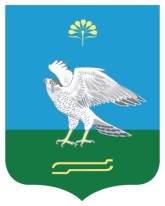 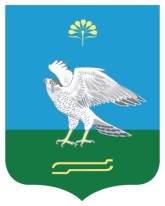 Советсельского поселения Кожай-Семеновский сельсовет муниципального района Миякинский район Республики Башкортостан